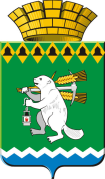  ОБЩЕСТВЕННАЯ  ПАЛАТА Артемовского городского округа 623780, Свердловская область, город Артемовский, площадь Советов,3Проект повестки заседания Общественной палаты Артемовского городского округа23.08.20191. Деятельность управляющих компаний на территории Артемовского  городского  округа.     Докладчики:  А.И.Миронов заместитель  главы Администрации  Артемовского  городского  округа - начальник Управления по городскому хозяйству и жилью Администрация Артемовского городского округаЧлены Общественной палаты Артемовского городского округаМеньшенина Л.Н.Кудряшова Т.И. Воронцов А.В.Тимофеева Н.А. Кожевина И.Е.Трушников Н.А. Быстраков Г.Н.Пономарев Г.В.Анчугов П.И.   2. Деятельность  автоперевозчиков на территории Артемовского  городского  округа.Докладчик: А.И.Миронов заместитель  главы Администрации  Артемовского  городского  округа - начальник Управления по городскомухозяйству и жилью Администрация Артемовского городского округа.       3. Информация по выполнению мероприятий «Программы совместных действий Общественной палаты Артемовского городского округа и Администрации Артемовского городского округа»  за первое полугодие 2019г «Общество против коррупции». Докладчик: Р.А. Калугина Председатель  Общественной палаты       4. О внесении изменений в Положение об Общественной палате Артемовского  городского  округа.           Докладчик: Р.А. Калугина Председатель  Общественной палаты Председатель  Общественной палаты            			Р.А.Калугина